В рамках открытия Зимних Олимпийских игр в Корее ,09.02.2018 проведен хоккейный турнир среди старших и подготовительных групп детского сада. В турнире приняли участие 3 команды старшей группы и 6 команд подготовительной группы, где в борьбе соревновались отдельно команды девочек и мальчиков. Ребята продемонстрировали качества ловкости, выносливости, технику владения мячом и командный дух. Победителями турнира стали группы «Кораблик», «Дюймовочка» и «Росинка» в своих возрастных категориях.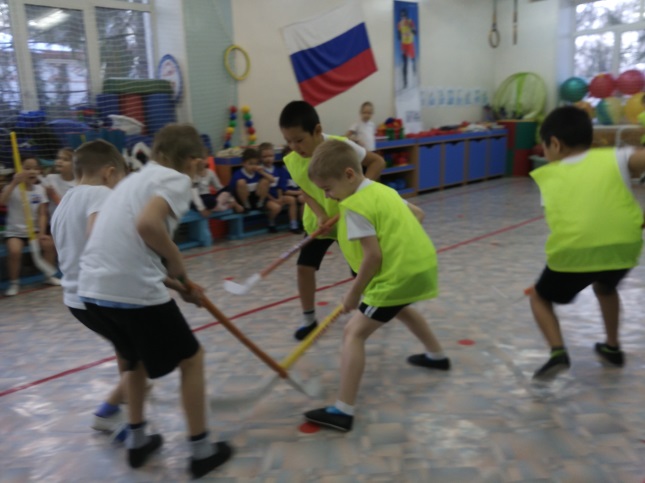 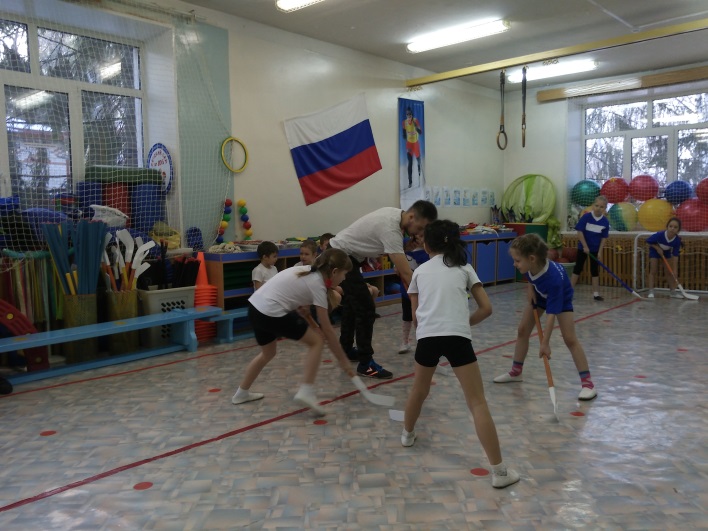 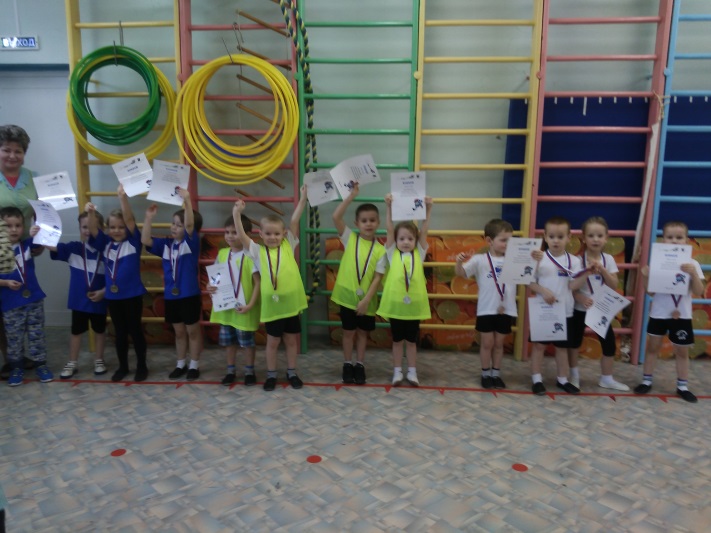 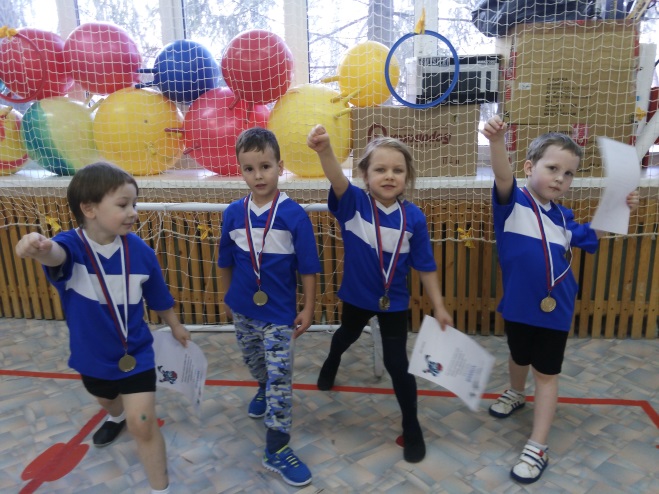 